Уважаемые коллеги!Центр языкового образования КГУ совместно с представителями Департамента экзаменов по английскому языку Кембриджского университета – авторизованным экзаменационным центром по приему Кембриджских экзаменов Linguist International Centre  (RU070) – проводят межрегиональную конференцию для преподавателей английского языка “ELT Trends, Issues and Challenges”.   Конференция состоится на базе Курского государственного университета по адресу ул. Радищева, 33. Время проведения: 30 мая 2019 года  10:00-16:00 (регистрация участников –  с 9.30, пленарное заседание – 10:00-13:10, мастер-классы – 14:00-14:40; 14:50-15:30). На конференции будут обсуждаться актуальные вопросы обучения английскому языку и эффективной организации занятий с использованием современных технологий;  практические рекомендации по подготовке к письменной и устной частям ЕГЭ; возможности  профессионального роста преподавателей и получения международных квалификаций разных уровней. К участию в конференции приглашаются преподаватели высших учебных заведений, учителя школ и лингвистических центров Черноземья. По результатам конференции участники получат сертификаты Представительства Департамента экзаменов по английскому языку Кембриджского университета (Cambridge Assessment English). Участие в конференции бесплатное.Заявки  на участие в конференции принимаются онлайн https://forms.gle/f3q3Vsotn2YPSZ5y7 или по электронной почте dekanat.inyaz@gmail.com  до 25 мая 2019 г. Форма заявки прилагается.По всем возникающим вопросам обращаться к заместителю декана факультета иностранных языков Пашневой Светлане Александровне тел. (4712) 70-05-62, +7 903 877 67 87.	Оргкомитет конференции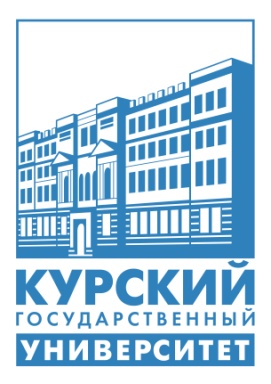 ФГБОУ ВО «КУРСКИЙ ГОСУДАРСТВЕННЫЙ УНИВЕРСИТЕТ»ФАКУЛЬТЕТ ИНОСТРАННЫХ ЯЗЫКОВЦЕНТР ЯЗЫКОВОГО ОБРАЗОВАНИЯ КГУ305000 г. Курск, ул. Радищева, д. 33, ауд. 70
Телефоны: +7(4712) 70-05-62+7(919)176-71-70; +7(903)877-67-87e-mail: dekanat.inyaz@gmail.com